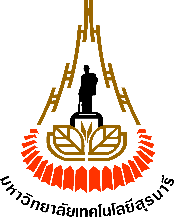 หน่วยงาน 					โทรศัพท์			 โทรสาร                             .  ที่ 			วันที่                                                                                     .เรื่อง 	ขออนุมัติรับทุนทำวิจัยระยะสั้นในต่างประเทศ                                                                          .เรียน	ผู้อำนวยการสถาบันวิจัยและพัฒนา	ตามประกาศมหาวิทยาลัยเทคโนโลยีสุรนารี เรื่อง กำหนดหลักเกณฑ์การจัดสรรทุนทำวิจัยระยะสั้นในต่างประเทศ พ.ศ. 2561 เพื่อส่งเสริมและสนับสนุนการผลิตผลงานวิจัยที่มีผลกระทบสูงให้มากขึ้น นั้นข้าพเจ้า                                                                            ตำแหน่ง                                                          . สาขาวิชา					 สำนักวิชา                                                             . โทรศัพท์			  โทรศัพท์มือถือ			 E-Mail                                                             .ขออนุมัติรับทุนทำวิจัยระยะสั้นในต่างประเทศ พ.ศ. 2565 ในหัวข้อ/งานวิจัย เรื่อง                                                     . .												       .                                                             .สถานที่ทำวิจัย เมือง		             		 ประเทศ                                                            .ระยะเวลา	เดือน ตั้งแต่ (ว/ด/ป)	             	         ถึง (ว/ด/ป)                                                    .งบประมาณที่เสนอขอ			บาท (		                       			      )ทั้งนี้ ข้าพเจ้า   ไม่เคยได้รับทุนนี้    เคยได้รับทุนนี้ เมื่อปีงบประมาณ พ.ศ. 		 สัญญาเลขที่                .พร้อมแนบเอกสารเพื่อประกอบการพิจารณาทุน ดังนี้	 1. ข้อเสนอโครงการเชิงหลักการ (Concept paper) เกี่ยวกับงานที่ไปทำวิจัยในต่างประเทศ	 2. หนังสือเชิญ (ระบุชื่อผู้ขอทุนอย่างชัดเจน) จากหน่วยงานในต่างประเทศ จึงเรียนมาเพื่อโปรดพิจารณาอนุมัติ					(ลงชื่อ)                                                ผู้ขอรับทุน    (                                               )วันที่                                                  .ความเห็นของหัวหน้าสาขาวิชาผลการพิจารณาของคณะกรรมการประจำสำนักวิชาลงชื่อ						(                                                    )  หัวหน้าสาขาวิชาวันที่					